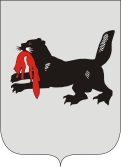 ИРКУТСКАЯ ОБЛАСТЬСЛЮДЯНСКАЯТЕРРИТОРИАЛЬНАЯ ИЗБИРАТЕЛЬНАЯ КОМИССИЯг. СлюдянкаОб утверждении образцов нагрудного знаканаблюдателя, представителя средства массовой информации при проведении муниципальных выборов на территории Слюдянского муниципального района в единый день голосования 11 сентября 2022 годаВ соответствии с пунктом 8 части 6 статьи 40, частью 3 статьи 41 Закона Иркутской области от 11 ноября 2011 года № 116-ОЗ «О муниципальных выборах в Иркутской области», Слюдянская территориальная избирательная комиссияРЕШИЛА:1. Утвердить:– образец нагрудного знака наблюдателя, назначенного зарегистрированным кандидатом, избирательным объединением, выдвинувшим зарегистрированного кандидата (форма № 1);– образец нагрудного знака представителя средства массовой информации (форма № 2). 2. Направить копию решения в окружные избирательные комиссии, сформированные для организации и подготовки выборов депутатов Думы Слюдянского городского поселения Слюдянского района пятого созыва, депутатов Думы Култукского городского поселения Слюдянского района пятого созыва, депутатов Думы Утуликского сельского поселения Слюдянского района пятого созыва и в участковые избирательные комиссии избирательных участков №№ 1285 - 1304, №№ 1306 - 1312.3. Разместить настоящее решение на странице Слюдянской территориальной избирательной комиссии на едином интернет-портале территориальных избирательных комиссий Иркутской области.Председатель Слюдянской территориальной избирательной комиссии		                                                                           Н.Л. ЛазареваСекретарь Слюдянской территориальной избирательной комиссии						                                         Н.Л. ТитоваР Е Ш Е Н И ЕР Е Ш Е Н И Е21 июня 2022 года№ 39/295 